КСК « УДАЧА»Коні були одомашнені для отримання продуктів споживання, і  тільки згодом їх стали використовувати для роботи. У слов’ян коні були одним із основних джерел для отримання м’яса.. Побіля вогнищ, як це встановлено при археологічних розкопках, розрубані кістки коней нерідко домінують посеред других видів скоту.Та все ж розвиток землеробства, ремісництва, торгівлі потребували все більше і більше живої тяги. Велика кількість коней потрібна була і для армії. Коні стали основною робочою твариною і поступово втратили свою харчову  цінність. На Русі забій коней на м'ясо зупинивсь уже в Х  столітті.Нам тепер важко уявити собі, наскільки великою була роль коней в минулі століття. Ще зовсім недавно сім’я  селянина ділила останній пуд борошна зі своїм конем. Собі в хліб підмішували товчену кору і лободу, але зберігали трішки зерна для конячки, щоб вона навесні могла тягнути соху. В  таких умовах і на думку не спадало використовувати коней на м'ясо. Звідси у народів Європи і виникла традиція не споживати конину. Ця традиція найшла  от голос і в  релігійних канонах.Не всі знають, що на конюшнях біокомбінатів  стоять тисячі коней донорів, на долю яких випала дуже тяжка, але й потрібна людині служба. З крові коней готують виключно важливі для медицини лікувальні і профілактичні сиворотки проти отрути  страшних хвороб: стовбняк, гангрена, дифтерія, холізм та інші.Одним з центрів одомашнення коней були райони так званої трипільської культури та території навколо неї. Там коні, як домашні тварини появилися в другій половині ІІІ століття до нашої ери. Відмічено схожість домашніх трипільських коней з місцевими дикими кіньми.Кінний спорт зародився глибокій давнині. Стихійно розпочаті скачки азіатських воїнів, кінні ристалища  в Греції, Риму, Візантії; рицарські турніри середньовіччя, найрізноманітніші військово-прикладні змагання кавалеристів і сучасні Олімпійські ігри, - такий великий і складний шлях розвитку в кінному спорті.Не дивлячись на довгий шлях розвитку кінного спорту, незмінним залишається його ціль – виховання фізично сильної, мужньої людини.В наш час коней замінили машини при перевезенні вантажів. Селяни також перейшли до використання більш сучасної техніки. А коней використовують на прокатних пунктах, в турпоходах, а також в класичних видах спорту. КСК  «Удача» (племзавод) існує з 1990 року. Якимюк М.І.  та кінь, що зараз живе в Чехії.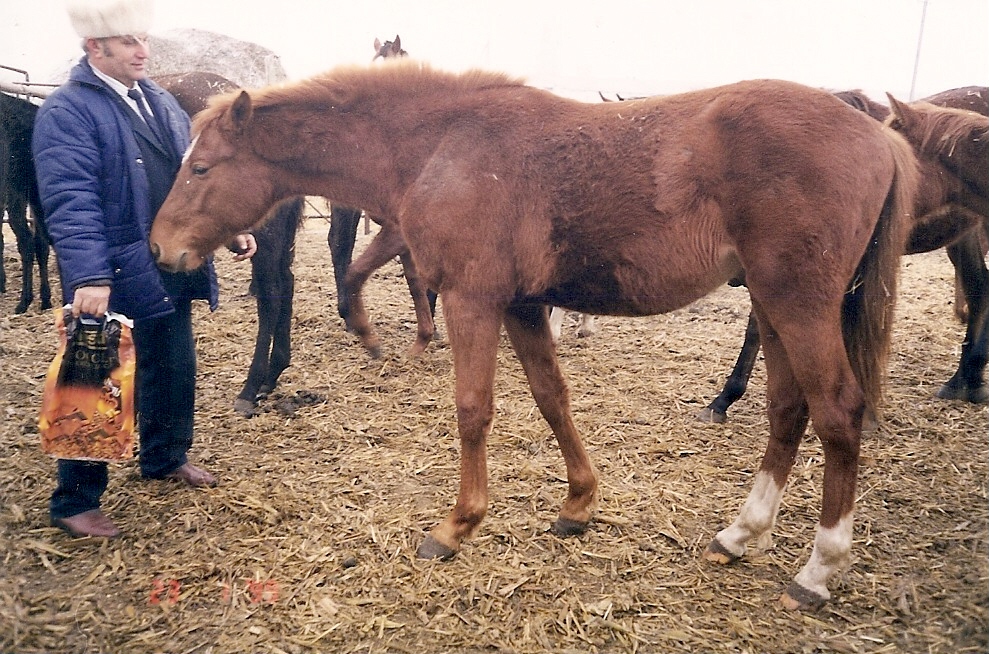 Розпочав організацію Якимюк  Микола Іванович – будучи парторгом господарства «Калинівський». Він запросив  тренером Дзятко Надію Анатоліївну.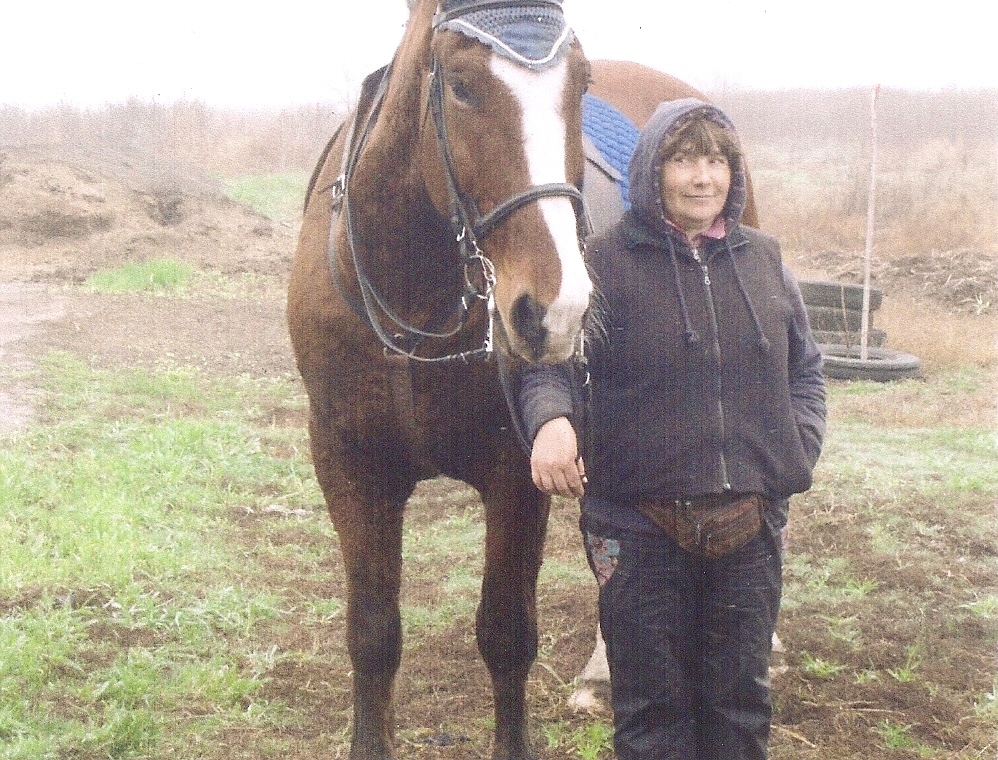 Дзятко Надія Анатоліївна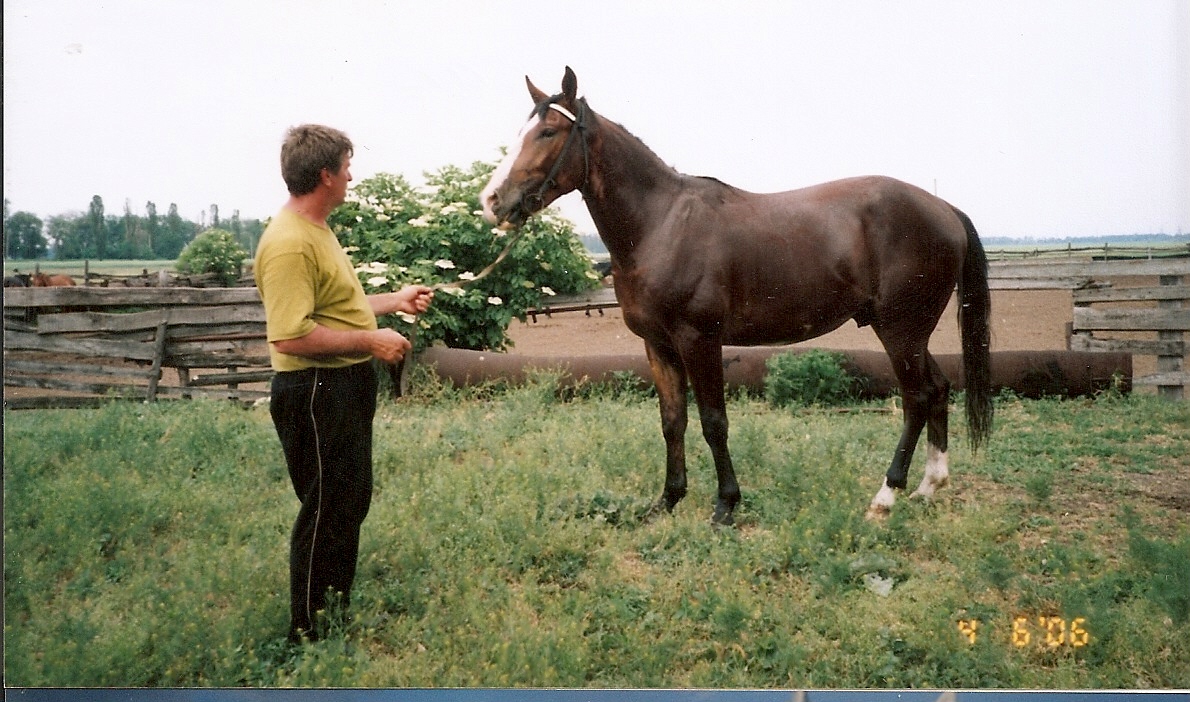 Дзятко  Олександр АнанієвичОрловський рисак - Землячка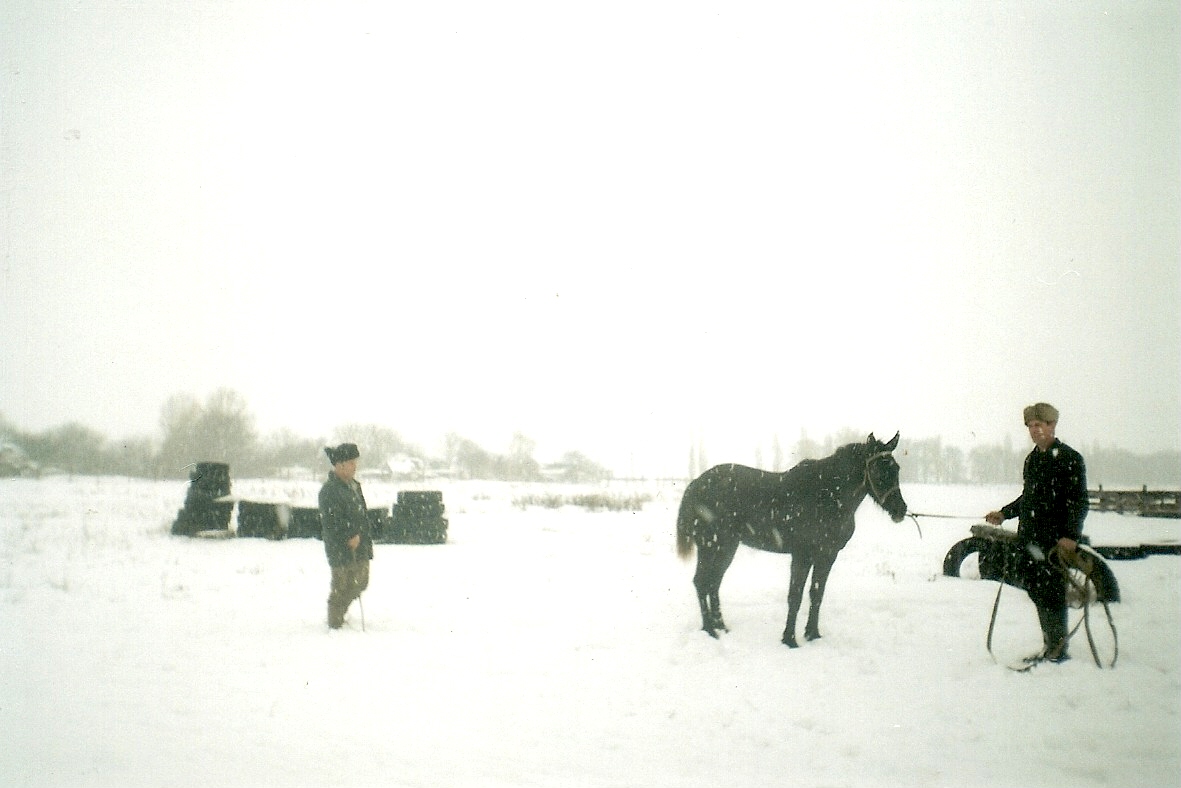 Орловський рисак Кріпиш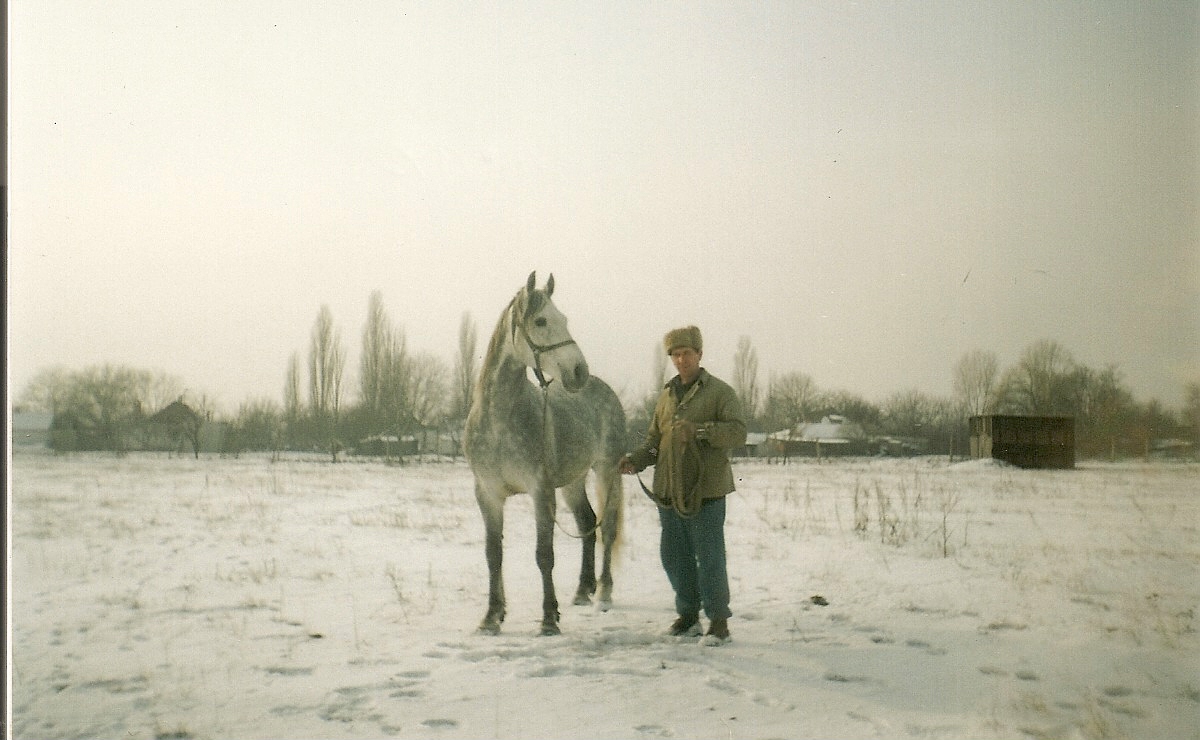 Кінь Целіноград.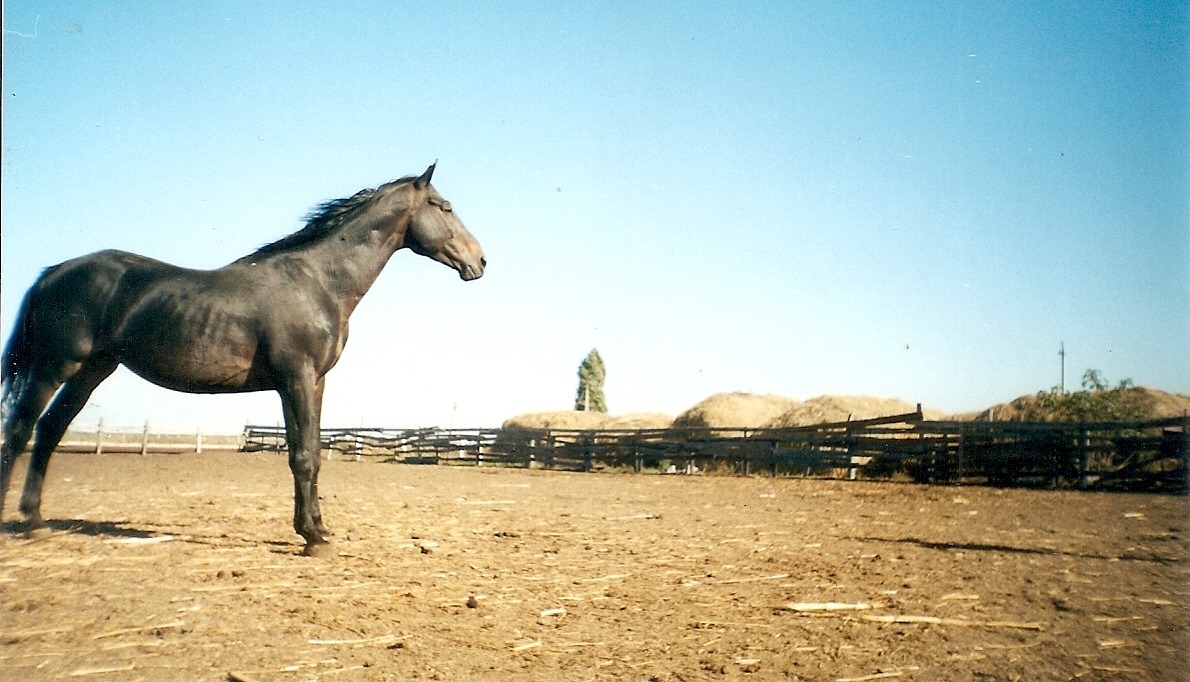 Руський рисак  ЗахарОсновний жеребець КСК «Удача» МоцартМахара-Целіноград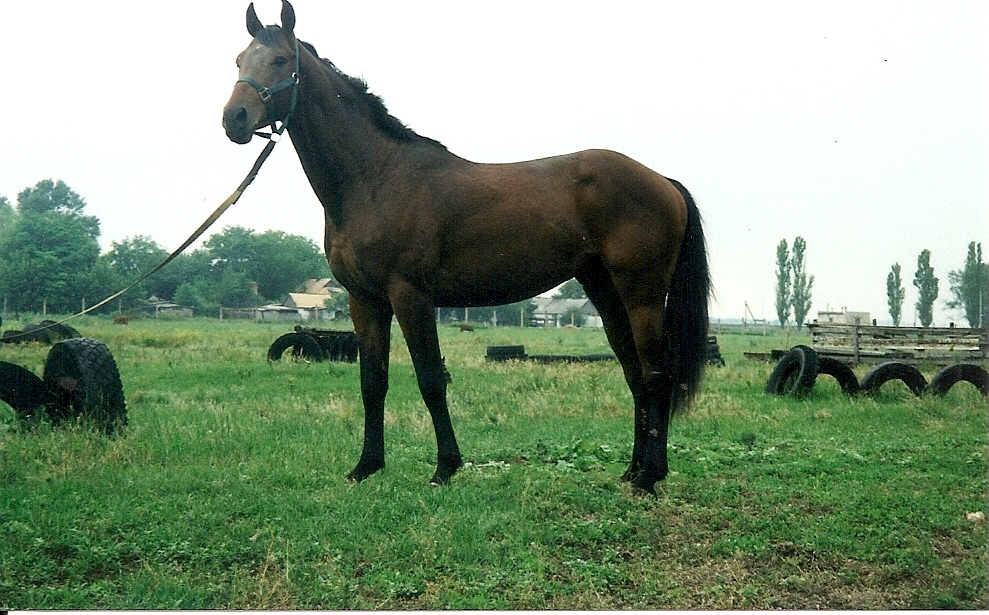 Шетлендське поні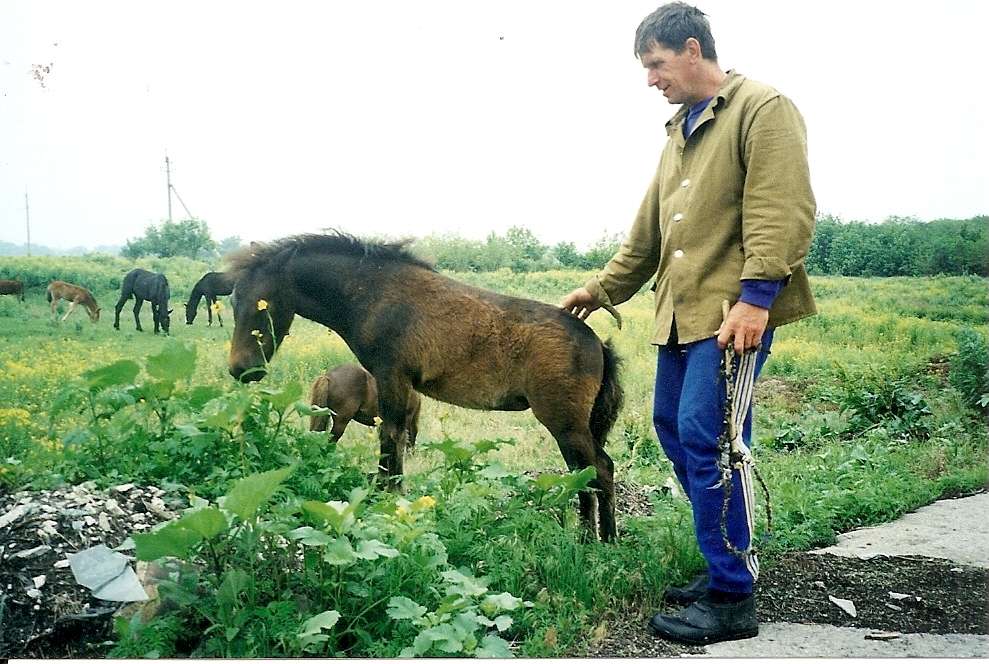 «Трійка вороних»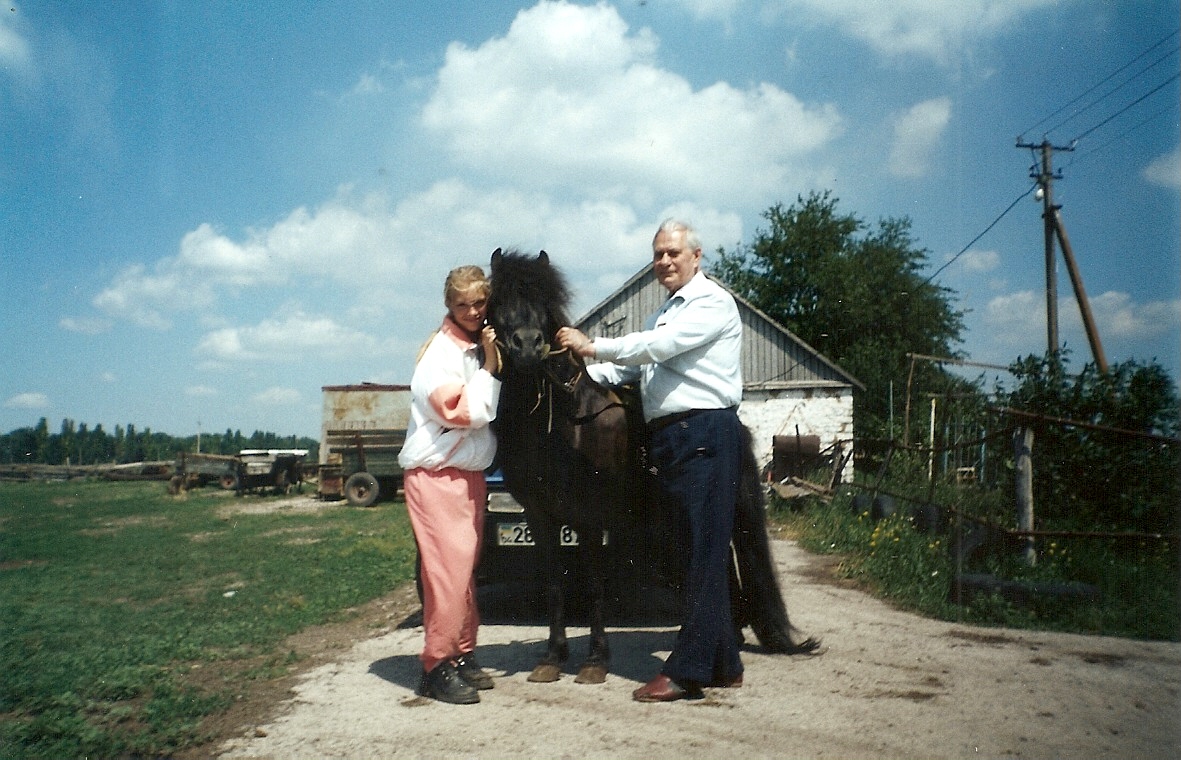 Потрішку стали збирати коней. Створили плем ядро – племконей. Завезли два чистокровних жеребця з Онуфріївського коне заводу. В результаті з’явився  непоганий молодняк, який продавався у всі регіони України і за кордон. Наші коні на  виставці в Дніпропетровську показали високі результати породності та спортивних якостей.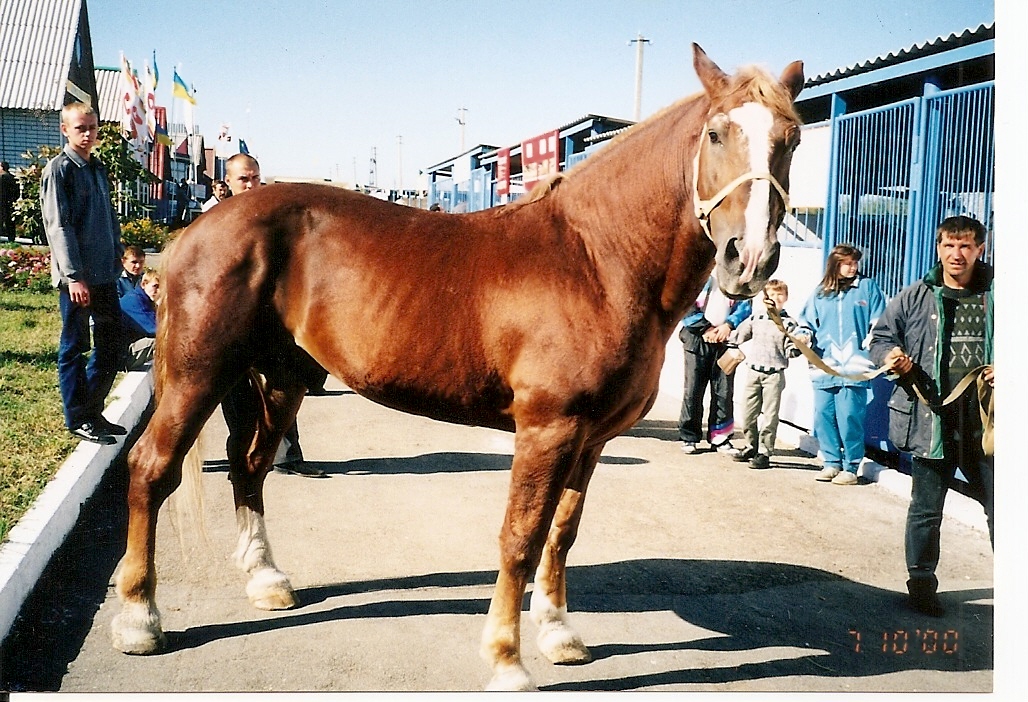 На виставці в Дніпропетровську. Чемпіон породи – Хусейн.Та хвиля перестройки захопила  і нашу галузь. Наші коні переходили від одного господаря до іншого. І в 2004 році Надія Анатоліївна викупила приміщення та разом з чоловіком стали розводити коней спортивного призначення. Привезли коне заводу маток і двох жеребців  арабської та української верхової породи. Сьогодні займаються вихованням племмолодняка. Також організована школа верхової їзди де діти і дорослі навчаються верховій їзді. На базі ферми створено клуб, готують трьох жереб’ят для участі в перегонах. Група молодих людей під керівництвом Дзятка Олександра Ананієвича постійно займаються тренінгом. Наші коні сьогодні є у спортсменів  в Києві, Харькові, Львові, а також за кордоном в Італії, Чехії, Канаді.КСК « Удача»  співпрацює з кінноспортивними школами «Комунальник» м. Дніпропетровськ, «Магнат» м. Київ, «Ріоліт» м. Кривий Ріг та інші.В планах провести юнацькі змагання на яких будуть виступати наші коні.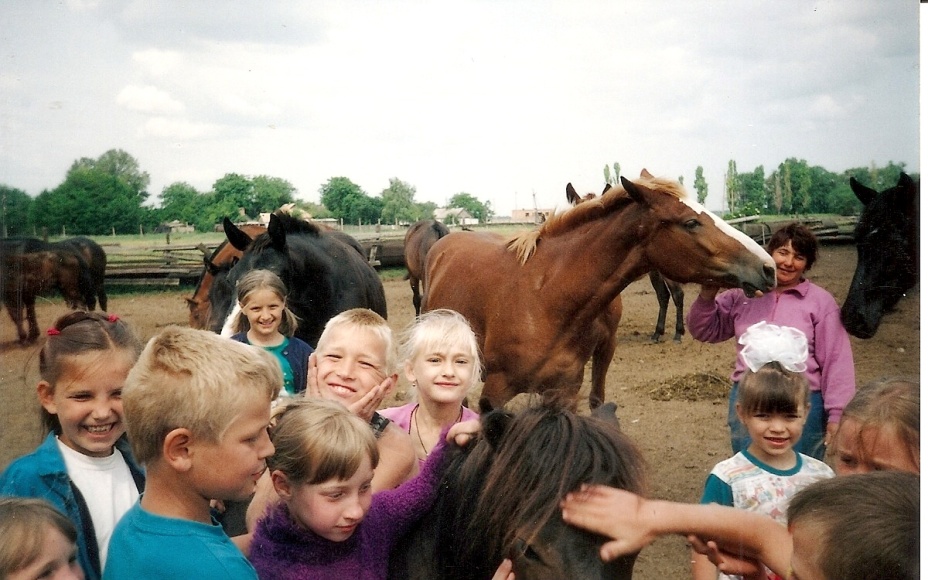 Діти на конефермі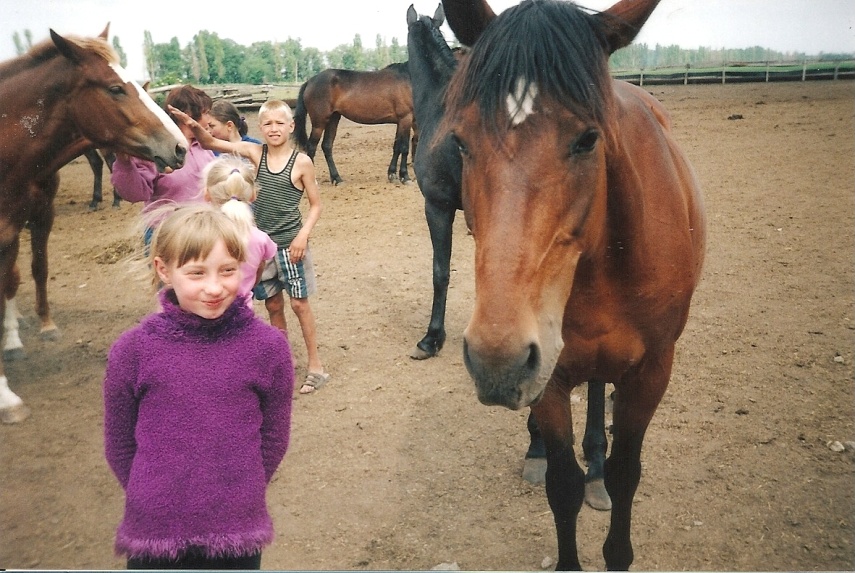 